Класс: 5БПредмет: математикаУчебник: Наглядная геометрия 5-6 классыАвторы: И.Ф.Шарыгин; Л.Н.Ерганжиева. Москва: Дрофа 20 13  г.Продолжительность занятия: 40 минОборудование: Компьютер, проектор, документ-камера, электронная презентация из 8 слайдов с видеороликом с физкультминуткой, макет жука, раздаточный материал (бумажные полоски 5*28 см, клей, ножницы, таблица для фиксирования результатов опытов), карточки с терминами.Технологическая карта факультативного занятияТема  факультативного занятия: Топологические опытыМатематика-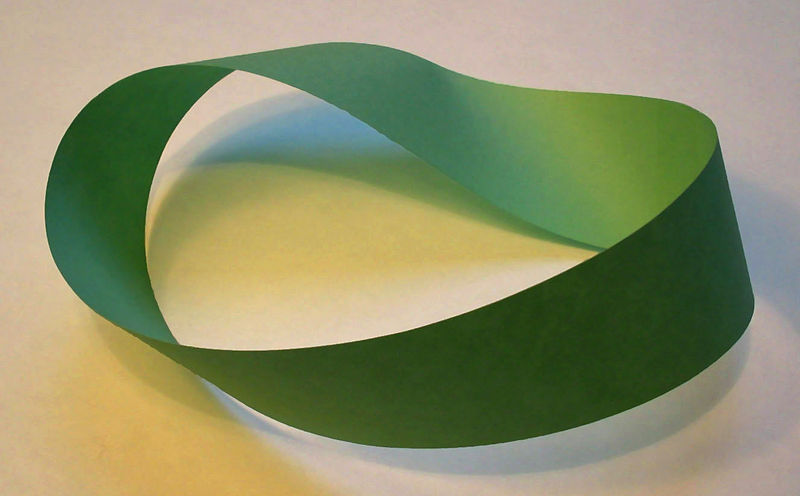 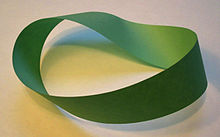 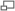 Лента Мёбиуса — поверхность с одной стороной и одним краем; пример объекта, изучаемого в топологииТополо́гия (от др.-греч. τόπος — место и λόγος — слово, учение) — раздел математики, изучающий в самом общем виде явление непрерывности, в частности свойства пространства, которые остаются неизменными при непрерывных деформациях, например, связность, ориентируемость. В отличие от геометрии, в топологии не рассматриваются метрические свойства объектов (например, расстояние между парой точек). Например, с точки зрения топологии, кружка и бублик (полноторий) неотличимы.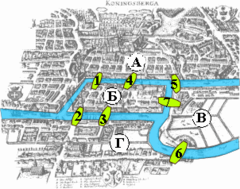 Семь мостов Кёнигсберга — одна из первых задач топологии, рассмотренная ЭйлеромРаздел математики, который мы теперь называем топологией, берет свое начало с изучения некоторых задач геометрии. Различные источники указывают на первые топологические по духу результаты в работах Лейбница и Эйлера, однако термин «топология» впервые появился в 1847 году в работе Листинга. Листинг определяет топологию так:Под топологией будем понимать учение о модальных отношениях пространственных образов, или о законах связности, взаимного положения и следования точек, линий, поверхностей, тел и их частей или ихсовокупности в пространстве, независимо от отношений мер и величин[1]Когда топология еще только зарождалась (XVIII—XIX века), её называли геометрия размещения (лат. geometria situs) или анализ размещения (лат. analysis situs). Приблизительно с 1925 по 1975 годы топология являлась сильно развивающейся отраслью в математике.Общая топология зародилась в конце XIX в. и оформилась в самостоятельную математическую дисциплину в начале XX в. Основополагающие работы принадлежат Хаусдорфу, Пуанкаре, Александрову, Урысону, Брауэру.Матема́тика (от др.-греч. μάθημα — изучение, наука) — наука о структурах, порядке и отношениях, которая исторически сложилась на основе операций подсчёта, измерения и описания форм реальных объектов[Математика… наука о количественных отношениях и пространственных формах действительного мира.Цель для ученика:  узнать про понятие «Топология», познакомиться и осуществить топологические опытыЦель  для учителя: Формировать представление  понятия «Топология» как части геометрии; познакомить обучающихся с топологическими опытами на практике. Задачи:Образовательные: (формирование познавательных УУД) : выявлять особенности разных объектов в процессе их рассматривания; выделение общего и различного в изучаемых объектах, классификация объектов; применять модели для получения информацииВоспитательные:  умение слушать и вступать в диалог, участвовать в коллективном обсуждении проблем, организовывать и планировать учебное сотрудничество с учителем и сверстниками,   (формирование коммуникативных  и личностных УУД)Развивающие (формирование регулятивных УУД ) умение обрабатывать информацию и ранжировать ее по указанным основаниям, представлять информацию в табличной форме.Цель  для учителя: Формировать представление  понятия «Топология» как части геометрии; познакомить обучающихся с топологическими опытами на практике. Задачи:Образовательные: (формирование познавательных УУД) : выявлять особенности разных объектов в процессе их рассматривания; выделение общего и различного в изучаемых объектах, классификация объектов; применять модели для получения информацииВоспитательные:  умение слушать и вступать в диалог, участвовать в коллективном обсуждении проблем, организовывать и планировать учебное сотрудничество с учителем и сверстниками,   (формирование коммуникативных  и личностных УУД)Развивающие (формирование регулятивных УУД ) умение обрабатывать информацию и ранжировать ее по указанным основаниям, представлять информацию в табличной форме.Цель  для учителя: Формировать представление  понятия «Топология» как части геометрии; познакомить обучающихся с топологическими опытами на практике. Задачи:Образовательные: (формирование познавательных УУД) : выявлять особенности разных объектов в процессе их рассматривания; выделение общего и различного в изучаемых объектах, классификация объектов; применять модели для получения информацииВоспитательные:  умение слушать и вступать в диалог, участвовать в коллективном обсуждении проблем, организовывать и планировать учебное сотрудничество с учителем и сверстниками,   (формирование коммуникативных  и личностных УУД)Развивающие (формирование регулятивных УУД ) умение обрабатывать информацию и ранжировать ее по указанным основаниям, представлять информацию в табличной форме.Тип занятия: первичное предъявление новых знаний.Форма занятия: лаборатория геометрических открытий Форма занятия: лаборатория геометрических открытий Форма занятия: лаборатория геометрических открытий Опорные понятия, терминыМатематика;Геометрия; АрифметикаПрямоугольник;Круг;КольцоНовые понятия:  Топология; траектория движения;Односторонняя поверхность;Перекрученное кольцо ( Лист Мебиуса)Новые понятия:  Топология; траектория движения;Односторонняя поверхность;Перекрученное кольцо ( Лист Мебиуса)Новые понятия:  Топология; траектория движения;Односторонняя поверхность;Перекрученное кольцо ( Лист Мебиуса)Этап урока и его целиДеятельность педагогаДеятельность обучающихсяФормируемые УУДОргмоментПриветствует учащихсяПриветствуют присутствующихКоммуникативные УУДАктуализация знаний учащихся.Постановка целей и задач занятия.Проводит фронтальный опрос  по понятиям :  математика, геометрия; организует постановку учащимися целей и задач урока.Строят речевые высказывания; формулируют цель и задачи урокаКоммуникативные и регулятивные УУДОсновная частьПервичное осмысление и закрепление знанийОрганизует групповую работу обучающихся через проведение математических опытов для ознакомления с новым материаломДоговариваются о совместной деятельности, проводят опыты, приходят к общему решениюКоммуникативные УУД(Формирование умения участвовать в коллективном обсуждении проблем, организовывать и планировать учебное сотрудничество с учителем и сверстниками);Познавательные УУД(Формирование умения выделять особенности разных объектов в процессе их рассматривания;  классифицировать понятия);Регулятивные УУД(формирование умения вносить необходимые дополнения и коррективы в план собственных действий в случае расхождения результата с эталоном);Личностные УУД(Формирование интереса к познавательной деятельности, умения слушать и вступать в диалог).ФизкультминуткаПоказывает ребятам видеоролик с физкультминуткойВыполняют упражнения за веселым человечкомЛичностные УУД(формирование мотивации к самосовершенствованию);Коммуникативные УУД(умение управлять своим поведением).Закрепление изученного.Организует групповую работу обучающихся через проведение математических опытов для закрепления  нового  материалаЗакрепляют полученные знания на практике, заполняют предложенную таблицу.Познавательные УУД(Формирование  умения выделять общее  и различное в  изучаемых объектах,  применять модели для получения  информации) Коммуникативные УУД(Участвовать в коллективном обсуждении проблем);Регулятивные УУД(Умение  обрабатывать  информацию   и ранжировать ее по указанным основаниям, представлять информацию в табличной форме).Заключительная частьРассказывает о применении листа Мебиуса в различных областях человеческой деятельности, объявляет тему проекта: «Лист Мебиуса»Организует подведение итогов и самооценивание  учащихся.Формируют и высказывают свои предположения.Оценивают себяЛичностные УУД  (формирование навыковсамооценки);Коммуникативные УУД(Умение слушать и вступать  в диалог)Задание по проектной деятельностиПодведение итоговРефлексияРассказывает о применении листа Мебиуса в различных областях человеческой деятельности, объявляет тему проекта: «Лист Мебиуса»Организует подведение итогов и самооценивание  учащихся.Формируют и высказывают свои предположения.Оценивают себяЛичностные УУД  (формирование навыковсамооценки);Коммуникативные УУД(Умение слушать и вступать  в диалог)